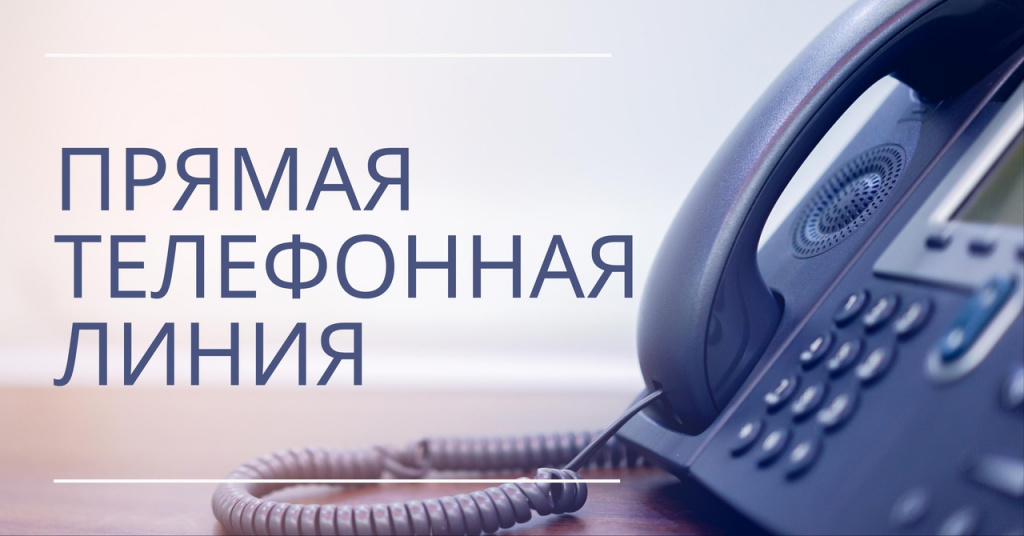 4 января 2023 года с 10.00 до 12.00 часов «прямую  телефонную линию»,  в том числе по вопросам реализации торговыми объектами пищевой продукции с истекшим сроком годности, с жителями района проведет и.о.главного врача государственного  учреждения «Берестовицкий районный ЦГЭ» Старостенкова Галина Анатольевна.Звонки принимаются по телефону 43-608.